Biodiversidad - Hoja de cálculo de invertebrados (bichos)Vamos a explorar la biodiversidad de los invertebrados (bichos como insectos, gusanos y caracoles) viviendo en un área específica!
¿Por qué es importante la biodiversidad para los sistemas socioecológicos?La biodiversidad, o la variedad de plantas y animales en un ecosistema, es importante en sistemas complejos porque todas las partes del sistema están conectadas de alguna manera. Tomar decisiones que puedan afectar la biodiversidad en sistemas de los que formamos parte es importante que los seres humanos piensen cada vez que hacemos cambios en nuestros ecosistemas.Conéctate a tu "pregunta de Deberíamos": ¿Por qué la biodiversidad es importante para mi barrio?"Deberíamos" preguntas como "¿Deberíamos plantar un jardín?" o "¿Deberíamos dejar que nuestro gato vague libremente al aire libre?" o "¿Deberíamos rastrillar las hojas o mantenerlas en el suelo?" todas tienen que ver con la biodiversidad de alguna manera. Por ejemplo, si te preguntas si debes rastrillar las hojas, es posible que desees saber quién vive en, alrededor y debajo de la hojarasca para responder a esa pregunta. De esta manera, podrías utilizar esta herramienta de recuento de bichos para investigar la biodiversidad en áreas con cubierta de hoja y sin cubierta de hoja.La pregunta de investigación que estamos haciendo es: ___________________________________________________________La pregunta "Deberíamos" que estamos explorando es: ____________________________________________________________Parte 1Fecha_____________________  Clima_________________¿Qué preguntas tienes sobre 
lo que encontraste?________________________________________________________________________________________________________________________________________________________________________________________________________________________________________________________________________________________________________________________________________________________________________________________Recuento de bichosInvestigaciones Basadas En El Campo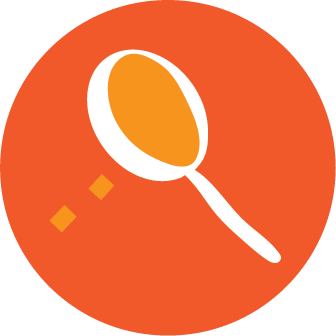 Utiliza esta herramienta si estás interesado en hacer preguntas de investigación como:¿Cómo cambian los tipos y números de invertebrados si reviso un área que está cubierta con hojarasca y otro que no está cubierta con hojarasca?¿Cómo cambian los tipos y números de invertebrados cuando llueve versus cuando hace sol?¿Cuántos de los mismos tipos de invertebrados hay cerca de mi casa versus cerca de mi escuela?Puedes utilizar esta herramienta por sí sola para explorar preguntas de investigación como estas, o como parte de la exploración de tu pregunta "Deberíamos". ¡Lleva a tu familia afuera para investigar tu barrio!Materiales que se necesitan:Instrucciones: aro de hula, cuerda (al menos 2 pies de largo), o alguna otra manera de marcar un lugar para observar
lápizpapel en blanco o las dos páginas siguientesParte 1:Coloca el aro de hula en la ubicación 1.Si hay hojarasca en su lugar, puede moverla suavemente a un lado.En el círculo dibuja lo que ves en tu aro de hula, incluye plantas, 
animales, rocas, etc.Parte 2:En la tabla, escribe o dibuja los invertebrados – bichos – que encuentres y recuenta cuántos de ellos encuentres.Coloque suavemente la hojarasca donde estaba.Parte 3:Repite los pasos 1-5. Dependiendo de la pregunta que hagas, podrías repetir tu observación en otro lugar o en el mismo lugar en otro momento.Todos los científicos repiten sus observaciones para que puedan decir si lo que están viendo es único para un lugar o tiempo.Parte 2❑ Ubicación 1 o ❑ Hora 1:__________________Parte 2❑ Ubicación 1 o ❑ Hora 1:__________________Parte 3❑ Ubicación 2 o ❑ Hora 2:______________Parte 3❑ Ubicación 2 o ❑ Hora 2:______________¿Qué encontré? 
(dibuja o escribe)¿Cuántos? 
(marcas de recuento)¿Qué encontré? 
(dibuja o escribe)¿Cuántos? 
(marcas de recuento)